                                          Recensie                   Boek: Paper towns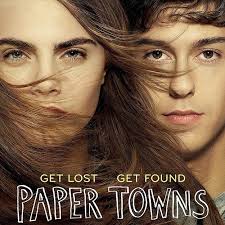 Naam:       Rachella van SichemKlas:          3V1Zakelijke gegevens: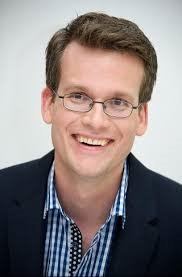 Titel:                     Paper townsAuteur:                 John GreenAantal bladzijden:         300-306 Illustraties:                 Paar scene foto’s van de filmGene:                               Jongliteratuur, mysterie, romanHoofdpersonen:                Margo Roth Spiegelman Quentin  Jacobson Vertaler:                           Aleid van Eekelen-benders            Jaar uitgave :                    2008Uitgeverij:                        Dutton BooksPrijs:                             Edgar Allan Poe award – Beste roman voor jong volwassenenVerfilmd: 2015                                                                                                                                                Woorden: 49Samenvatting:Quentin gelooft dat iedereen in zijn of haar leven een wonder krijgt.Als Q (Quentin) negen jaar is, komt hij naast Margo Roth Spiegelman te wonen. Voor hem is dat de wonder waar hij op heeft zitten wachten. Als Q en Margo bevriend raken wordt hij ook snel smoorverliefd op haar. Op een nacht breng Margo hem een bezoek waarna zij de volgende dag verdwijnt. Margo was altijd een fan van mysteries dat ze besloot er zelf één te worden. Margo laat altijd hints achter voor Q waar ze heen is en als hij die vindt is hij vastberaden om haar op te zoeken. Zo gaat hij samen met zijn vrienden, Ben en Radar, en Lacey, de beste vriendin van Margo, op zoek naar haar. Als ze haar vinden op een feestje scheld haar beste vriendin haar uit als egoïst en neem ze dan voorgoed afscheid van Q. Als zij opeens verdwijnt nadat zij een kus hebben gedeeld, gaat Q terug naar huis waar hij van iemand te horen krijgt dat ze naar New York vertrokken is. Hij komt erachter dat ze ergens in een paper town schuilt en besluit geen seconde te verspillen op haar te zoeken. 5 dagen voor het schoolgala vertrekken Q, Ben, Radar, Radar zijn vriendin Angela en Lacey naar New York met de auto. Met z’n vijven komen ze veel avonturen tegen en worden zo ook een hele hechte groep. Als ze in de paper town aankomen genaamd Agloe, vinden ze Margo niet en besluiten ze terug te gaan om op tijd te zijn voor het eindgala. Allen Q blijft achter om zijn ware liefde te vinden. Als hij haar eindelijk vindt, krijgt hij van haar te horen dat ze niet meegaat. Nadat ze een laatste kus hebben gedeelt en ze hun liefde voor elkaar hebben bekend, gaan ze beiden hun eigen weg. Ze besluiten elkaar weer op te zoeken in de toekomst. Op het eind is Q net op tijd voor het eindgala en komt hij erachter dat zijn wonder, die hij dacht dat Margo was, gewoon zijn vrienden zijn en het moment van het eindgala.                                                                                                                                                                    Woorden: 352Mening:Ik ben een hele grote fan van John Green en ik moet zeggen dat hij zichzelf, vergeleken met de voorgaande boeken die hij heeft geschreven, behoorlijk heeft overtroffen.Vanaf het begin van het boek zit je heel gespannen wat erna gaat gebeurden. Ik vond het boek echt heel mysterieus wat mij bij het lezen van de boek steeds meer aantrok. Het boek was niet op mijn spanningsniveau, maar het was genoeg om je door te laten lezen. De context van het boek was zeker een pluspunt. Ik vind het namelijk super als een boek met een terugblik begint, want dat maak je alleen maar nieuwsgierig naar het heden. Een ander punt dat mijn ook aantrok waren de geweldige citaten die er in dit boek waren gebruikt. Het einde is niet wat je verwacht en dat is leuk. Omdat de meeste boeken hetzelfde eindigen, vind ik dat dit boek een heel uniek eind heeft. Ook vindt het romantische deel van het verhaal heel adembenemend. Het is niet je normale cliché verhaal, maar het laat de andere kant van liefde zien. Ik vond het zeker jammer dat het boek alleen vanaf het jongensperspectief was. Op het einde lees je wel waarom het meisje weg ging, maar dat liet weg dat ik graag wou weten hoe zij daar in de ‘paper town’ aankwam en waarom ze specifiek die koos in New York. Afgezien van dat het boek uit een ik-perspectief bestaat, krijg je wel veel over en van de andere karakters te horen.Wat ik mooi vond van dit boek is dat het namelijk het vriendschapsband naar voren brengt en het je laat inzien hoeveel invloed vrienden op je kunnen hebben. Het mooist is hoe het boek wijst dat je vrienden samen kunt brengen en dat je meer gemeen hebt met mensen dan je denkt.                                                                                           Woorden: 302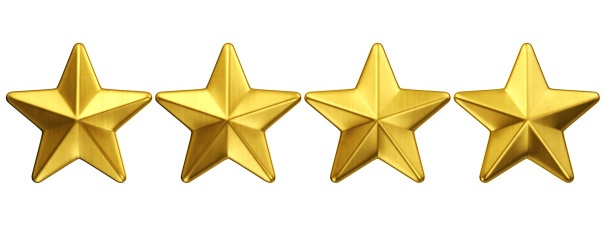                                      Fictiedossier 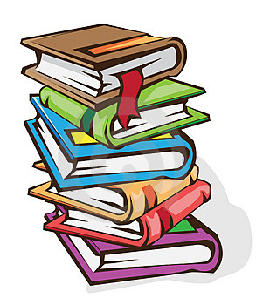 Rachella van Sichem3V1